Section  4 IInstructions to  Artists:Artist should complete the entry form including sections 1, 2, 3and 4.Have completed BEFORE you get to the college on entry day.Sections 1 and 2Please complete as indicated. Please print legibly.Please do not cut Section 1 and Section 2 apart. That will be done by MAA after judging  takes place.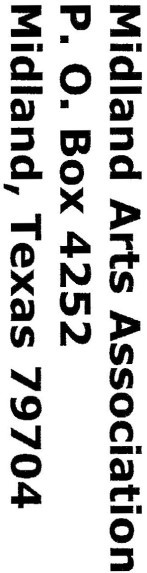 Section 3 - TagsThe tags should be completed and taped to the back of the piece (or bottom for ceramics, sculpture, etc.) . Please be sure that the tag (A, B, C) is on the correct piece and matches your entry form.Section 4 - Your address Please legibly address the card to yourself . An envelope will be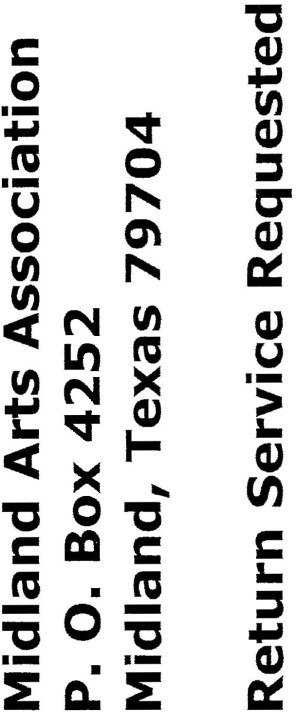 provided for mailing your “accepted/non-accepted” Entries. Midland Arts Association and  Midland College present	the 41th Annual Fall  JuriedArt	Exhibition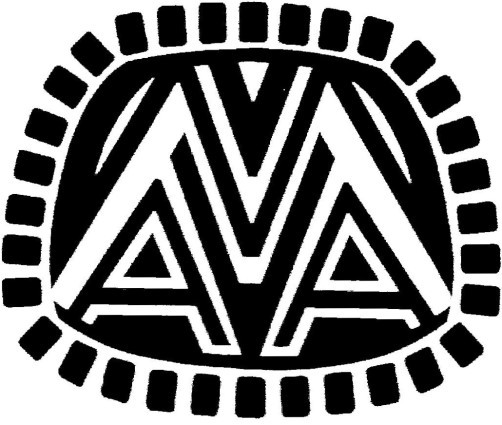 McCormick Gallery Allison Fine Arts Building Midland CollegeOct. 11 - Nov. 9, 2018 	-·     -   -----------------------